Chrámová schola Deo Gratiaszve všechny své přátele na adventní koncertKrok do Vánocv neděli 18.12. v 16.00hv kostele sv. Anny v BořeticíchJako hosté vystoupí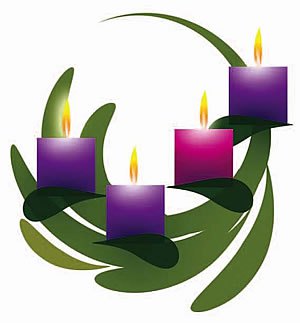 Martin Brdečkokoledy hrané na indické flétnyV hnízdě rejtradiční české koledyVstupné dobrovolnéwww.boretice-farnost.cz